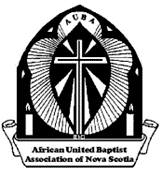 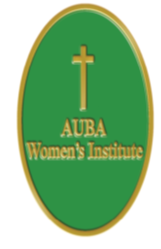 Name: ____________________________________________Address:  __________________________________________Email:_____________________________________________Church: ___________________________________________Check off (Group Name)Ladies Auxiliary        WMSOtherRegistration: (please mark with an X).  All is 25.00 Delegate	  Member   		Visitor   Meals: (please mark with an X)   Sat. Lunch    $20.00 Deadline to Pre-Register is September 30, 2022Food Allergies - Please indicate any food allergies: _________________________________________Registration Fee:			Saturday LUNCH TotalMake cheque or money order payable to:  AUBA Women’s Institute (DO NOT SEND CASH) and send to: Mrs. Lillian Cain, (Treasurer) 1024 Montague Road, Montague Gold Mines, NS B2R 1T8Name: ________________________________________________________Address:  _____________________________________________________Email:________________________________________________________Church: ______________________________________________________Check off (Group Name)Ladies Auxiliary        WMSOtherRegistration: (please mark with an X).  All is 25.00 Delegate	  Member   		Visitor   Meals: (please mark with an X)    Sat. Lunch    $20.00 Deadline to Pre-Register is September 30, 2022Food Allergies - Please indicate any food allergies: _________________________________________Registration Fee:			Saturday LUNCH TotalMake cheque or money order payable to:  AUBA Women’s Institute (DO NOT SEND CASH) and send to: Mrs. Lillian Cain, (Treasurer) 1024 Montague Road, Montague Gold Mines, NS B2R 1T8